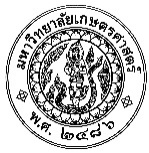       บันทึกข้อความส่วนงาน  ภาควิชาวิศวกรรม.................. คณะวิศวกรรมศาสตร์  โทร. 0 2797 0999 ภายใน................ที่  ศธ 0513.10...................../........................                               วันที่ ......................................เรื่อง    ขออนุมัติเดินทางไป................................................เรียน   หัวหน้า..................................	  	ด้วยกระผม/ดิฉัน มีความประสงค์เดินทางไป................................................................................................................................................................ ณ ..................................ระหว่างวันที่......................จัดโดย..........................................................ด้วยทุน........................................................นั้น		ในการนี้กระผมขออนุมัติเดินทางไป................................................... ตามวันดังกล่าวข้างต้น    (ถ้ามี) ทั้งนี้ โปรดพิจารณาอนุเคราะห์จัดทำหนังสือถึงกระทรวงการต่างประเทศเพื่อประกอบการทำหนังสือเดินทางและจัดทำวีซ่า จักขอบคุณยิ่ง        		จึงเรียนมาเพื่อโปรดพิจารณาเสนออนุมัติ             							    (...........................................................)           							 ตำแหน่ง......................................................